Årsplanfor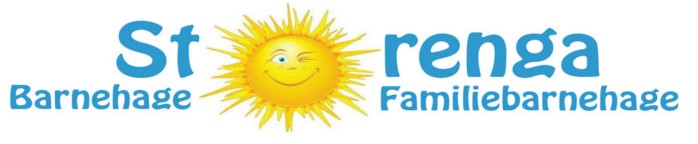 2018/2019InnholdsfortegnelseVelkommen til Storenga barnehage SA _________________	Side	3Hvem er vi? ______________________________________	Side	4	Avdelinger ___________________________________	Side	5	Ansvar og roller _______________________________	Side	5	Barnegruppene med alder og kjønnssammensetning __	Side	6Vurdering av barnehageåret 2017-2018 ________________	Side	6	Turer og uteliv ________________________________	Side	6	Språkarbeidet ________________________________	Side	7	Vennskap og lek ______________________________	Side	7	Medvirkning __________________________________	Side	7	Foreldresamarbeid _____________________________	Side	7	Kompetanseutvikling av personalet ________________	Side	8	Kurs ________________________________________	Side	8Kompetanseplan 2018/2019 _________________________	Side	8Barn og ungdom og demokrati _______________________	Side	9Bærekraftig utvikling _______________________________	Side	9Livsmestring og helse ______________________________	Side	9Likestilling og likeverd ______________________________	Side	9Mangfold og gjensidig respekt ________________________	Side	10Barnehagens visjon ________________________________	Side	10Omsorg _________________________________________	Side	11Danning _________________________________________	Side	11Leken __________________________________________ 	Side	11Læring __________________________________________	Side 	13Språk og kommunikasjon ___________________________	Side	13Medvirkning ______________________________________	Side	14Realfag __________________________________________	Side	14Samiske barn i barnehagen __________________________	Side	15Samarbeid mellom hjem og barnehage _________________	Side	15Overganger ______________________________________	Side 	15	Tilvenning i barnehagen _________________________	Side	15	Overgang innad i barnehagen ____________________	Side	15	Overgang barnehage/skole ______________________	Side	15De eldste barnas aktiviteter i løpet av året ______________	Side	16Plan for femåringene i følgen rammeplanen _____________	Side 	17Barnehagen som pedagogisk virksomhet _______________	Side	18Vurdering og dokumentasjon _________________________	Side	18Vurdering ________________________________________	Side	18Tilrettelegging av det allmennpedagogiske tilbud for barn som trenger ekstra støtte _______________	Side	18Barnehagens digitale praksis _________________________	Side	19Barnehagen som kulturarena _________________________	Side	19Fagområdene med progresjon ________________________	Side	19Mat og helse ______________________________________	Side	21Aktivitetsplan _____________________________________	Side	22Storenga barnehages årskalender 2018/2019 ____________	Side	24Velkommen til Storenga barnehage SAÅrsplanen er skrevet for:de ansatte – som et arbeidsredskapforeldrene – som informasjon om vårt arbeidkommunen – som et tilsynsredskapandre samarbeidsinstanser – som informasjonDet skal fremkomme i årsplanen hvordan barnehagen arbeider med det pedagogiske innholdet, hvilke utfordringer barnehagen har (jf. Ståstedsanalyse) og hvordan det arbeides med kvalitetsutviklingen. Årsplanen er et arbeidsverktøy for personalet og dokumenterer Storenga barnehages valg og begrunnelser.Vi ønsker å være en bedrift som har fokus påHumor – Likeverd - VennskapVennlig hilsenVibeke TreblerStyrerStorenga barnehage SAKilenveien 251366 LysakerTelefon: 6758 1426E-post adresse: post@ storenga.noHjemmeside: www.storenga.noHvem er vi?Styrende organerLov om barnehager av juni 2005Rammeplan for barnehager fra 2017ÅrsmøtetÅrsmøte velger representanter til styret i barnehagene.Det vedtar årsregnskap, budsjetter og barnehagenes vedtekter.ForeldrerådetForeldrerådet består av alle foreldrene i barnehagene og skal fremme samarbeidet mellom hjem og barnehagene. Foreldrerådet skal bli forelagt saker av viktighet for foreldrenes forhold i barnehagene.Fra Storenga barnehageStyreleder:	Jin ØvreeideØkonomiansvarlig:	Kine Tuchel	Styremedlem:	Alexander BeckStyremedlem:	Paal KvassheimVaramedlem:	Gabriella Wie BullVaramedlem:	Charlotte Nordnes-JensenVaramedlem:	Jarle NaustvikRepresentanter fra personalet: Daglig leder Vibeke Trebler og stedfortreder Irène LyckeSamarbeidsutvalgetSU skal være et rådgivende, kontaktskapende og samordnende organ. SU består av foreldre og ansatte i barnehagene. SU skal godkjenne årsplanen og skal pålegges saker som er viktighet for barnehagens innhold, virksom og forhold til foreldrene.Foreldrenes representanter: Paal Kvassheim og Eva-Therese Slätte MartinsenFra personalet: Daglig leder Vibeke Trebler og verneombud Stefanie PedersenDugnadsansvarlige: Ledergruppen i Storenga barnehageStorenga barnehage SAStorenga barnehage SA en privatdrevet 3 avdelings barnehage som driftes av foreldrene.Barnehageeier har det overordnede ansvar for at barnehagen drives i samsvar med gjeldende lover j.fr. barnehageloven § 7 første ledd.HistorikkVi åpnet vår drift i 2000. da overtok vi etter fylkeskommunen. Driften startet på midten av 60-tallet.Storenga barnehage SAStorenga barnehage er delt inn i 3 avdelingerBarnehagens åpningstider: 07:30- kl. 17.00Personalet:90 % styrerLilledraugen: 1-2 år100% pedagogisk leder100 % assistent100 % assistent (vikar for fagarbeider)Knerten: aldersgruppe: 2-3 år100 % pedagogisk leder100 % fagarbeider100 % assistent (vikar for fagarbeider)50   % barnehagelærerOvnsrøret: aldersgruppe: 3-6 år100 % pedagogisk leder100 % assistent100 % assistent50   % barnehagelærerAnsvar og roller«Barnehageeier har et overordnet ansvar for at barnehagen drives i samsvar med gjeldene lover og regelverk j.fr. barnehageloven paragraf 7 første ledd».«Barnehageeier har derfor ansvar for kvaliteten for kvaliteten på barnehagetilbudet». Rammeplanen s 7.Styrers rolle:Styrers rolle er todelt, administrativt og personalledelse.Styrer har ansvaret for personalledelse, som også innebærer det pedagogiske ansvar.Styrer har ansvaret for at årsplanen blir skrevet og at personalet er deltagende i prosessen. Styrer må også legge til rette for at rammeplanen blir implementert, og blir brukt av hele personalet.Det er viktig at styrer ser kvalitetene i personalgruppen og at hver enkelt får bruke sin kompetanse.En viktig oppgave er også å ha et godt samarbeide med eier (foreldrestyret).Pedagogisk leder har ansvar for å lede det pedagogiske arbeidet. Den pedagogiske lederen skal legge til rette for et godt faglig miljø blant personalet på avdelingen. Assistenter og fagarbeidere må følges opp, og eventuelt gis veiledning hvis dette er nødvendig.Samarbeid mellom personalet er helt avgjørende for at barna skal trives i barnehagen.Hun/han skal sette i gang, tilrettelegge og lede utviklingsprosesser for å bli en lærende barnehage.Pedagogisk leder må hele tiden ha fokus på verdigrunnlaget og samfunnsmandatet.Barnehagen har stengt i romjulen, dagene mellom palmesøndag og skjærtorsdag og 5 planleggingsdager. Om sommeren holder vi stengt i uke 28, 29 og 30.Forutsetninger for det pedagogiske arbeidetLov om barnehagen/rammeplanenStatlige og kommunale føringerEgne vedtekterBarnehagens visjon, verdier og årsplanDen norske barnehage er pliktet til å sikre progresjon og sammenheng i barns læring og opplevelser gjennom hele barnehageåretBarnegruppene i Storenga barnehage SAAlder og kjønnssammensetning 2013 – 9 barn herav 6 jenter og 3 gutter2014 – 9 barn herav 6 jenter og 3 gutter2015 – 9 barn herav 4 jenter og 5 gutter2016 – 4 barn herav 2 jenter og 2 gutter2017 – 5 barn herav 2 jenter og 3 gutterStorenga barnehage SA har som visjonVåre verdier er:HumorLikeverdVennskapVurdering av barnehageåret 2017/2018Vurderingen er basert på tilbakemelding fra foreldre, personalets evaluering og barnas medvirkning.Vurdering av turer og uteliv«Turglade voksne gir turglade barn»Dette barnehageåret har vi også hatt utemiljø og turer som satsningsområde.Turene våre bruker vi som en aktiv læringsarena. Vi har sett at gjennom turene har barna fått gode opplevelser og om samtaler om hva vi opplever underveis.Vi har laget mat på stormkjøkken, bål, grill, og barna har av og til laget egne matpakker.Vi har fokus på rene matprodukter uten tilsetningsstoffer, som f.eks. frukt, grønnsaker, rent kjøtt, grovt brød/knekkebrød etc.Leken i skog og mark har inspirert barna til å bruke fantasi og kreativitet. Ved at vi har eget turområde hvor vi har «revehi», «Pippihus», «Emilhus», og «indianerlandsby» har vi sett at dette inspirerer barna aktivt i leken ellers. Vi har også sett at musene bor på Kirkebakken. Pulverhekshuset på Sletta besøkes flittig. Alle har hatt en turkamerat. Vi har også sett at dette har styrket vennskapet mellom barna.Vi ser at turene våre langs Lysakerelven gir barna god fysisk motorikk, her må de klatre, balansere, gå i ulendt terreng og vise utholdenhet. På turene lærer barna også mange matematiske begreper. I år har vi hatt stor fokus på trafikk, og hvordan vi forholder oss i trafikken.En gang i uken har vi hatt turgrupper hvor barna møter hverandre på samme mestringsnivå.Familiebarnehagen går på turer i nærmiljøet. De yngste barna sitter i vogn. De største barna går selv, og har stor glede av turene.de går korte turer til Maurtua hvor reven bor, og Kirkebakken hvor musene bor.Vurdering av språkarbeidetPå turene våre blir språket brukt aktivt. Vi har samtalt om alt som vi har opplevd ute. I det daglige samspill har vi brukt språket aktivt mellom barn og voksne.Vi synes at vi har et godt og rikt språkmiljø i vår barnehage og familiebarnehage, og vi har også sett stor progresjon på enkeltbarn.Vurdering av vennskap og lekLeken har vært mye preget av frilek. Barna tar initiativ selv både når det gjelder leken, fokus på aktiviteter og lekekamerater. I år har vi jobbet mye med de voksnes tilstedeværelse i leken. Enkelte barn har måttet få hjelp av voksne til å komme inn i leken og mestre den.På turer og i uteleken leker barna mye på tvers av avdelingene. I familiebarnehagen har det vært mye samlek fra tidlig høst blant de eldste barna, etter jul har vi sett mye samlek også blant de yngste.Vurdering av medvirkningBarna har selv hatt muligheten til å påvirke sin egen hverdag. Er et barn sulten ordner/henter barna mat selv. Hver dag velger de hvem, hva og hvor de vil leke. Frileken har gjort at de får utvikle sin kreativitet og egenledelse.  Hos oss har alle de eldste barna fått tillatelse fra foreldrene til å leke alene ute. Dette mener vi fører til at overgangen barnehage/skole blir enklere.I familiebarnehagen har de voksne vært opptatt av at barnas ønsker formidles både med språket og kroppsspråket. Vurdering av foreldresamarbeidVi er en liten barnehage, som gjør at vi har god kontakt med foreldrene, både morgen og ettermiddag. Vi har fått tilbakemeldinger fra foreldre at personalet er synlige i garderoben spesielt om morgenene. Vi har også sosiale sammenkomster i forbindelse med merkedager. Da blir foreldre, besteforeldre og søsken invitert til kaffe eller frokost. Vi har erfart at dette har styrket samarbeidet mellom personalet og foreldrene, også på tvers av avdelingene, spesielt med tanke på familiebarnehagen.I år har vi opplevd at foreldre stiller positivt opp på dugnader, og vi opplever at dette har gitt mye humor og glede. I år har vi måttet gjøre en stor dugnadsjobb for å få barnehagens uteområde EU-godkjent. Dette ble en spesiell sosial setting hvor mange foreldre bidro.Avdelingslederne opplever konferansetime på våren om barnets utvikling og trivsel som positive og styrker samarbeide mellom foreldrene og personalet.I år har ledergruppen vurdert oss frem til at vi legger ut informasjon om barnehagen, årsplan, vurdering og evaluering. Månedsplanen ble erstattet med ukebrev fra Ovnsrøret og Knerten da vi ønsket å nå foreldrene oftere og mere personlig. Denne blir sendt på mail, og vi har fått gode tilbakemeldinger på at informasjonen har blitt bedre.Vurdering av kompetanseutvikling for personaletLedergruppen har fokus på å jobbe med personalets egenutvikling og trivsel.Vi har en stabil personalgruppe som tar initiativ til aktiviteter og gjennomføring av planer, og er i lek med barna. I år har vi systematisk måtte jobbe med lekegrupper og sett at det har hatt en god effekt på enkeltbarna for å komme inn i leken.Vi har i år tilegnet oss mye ny kunnskap om ny rammeplan. Vi har brukt personalmøtene på å implementere ny rammeplan, og startet å trekke ut kosthold og helse. Så langt har vi hatt en positiv utvikling på oppfattelse av «sunn mat»Vi har ukentlige avdelingsmøter hvor vi bruker mye tid til refleksjon over egen hverdag. På ledermøtene jobber vi mest med lederegenskaper, personalsaker og faglig utvikling.    Vi i Storenga barnehage og Storenga familiebarnehage har lagt på at våre medarbeidere føler seg verdifulle. Vi ser viktigheten av å lytte, se hverandre og gi positive tilbakemeldinger. Vi ser viktigheten av at personalet er faglig oppdatert. Vår barnehagehverdag har hatt positiv effekt av dette.KursVi har vært på Østlandske lærerstevnet på LØFTPlanleggingsdagen var vi på «Trygghetssirkelen del 2»Styrer har blitt kurset i lederutvikling i lærende nettverk i regi av Bærum kommuneStyrer har tatt med kunnskapen inn i ledergruppen og dette skal vi jobbe med og brukes som et verktøy på avdelingeneNettverk for avdelingslederne startet sitt pedagognettverk med kurs av Arnt Sæther om positiv lederskap av nettverkVi bruker faglitteratur:Pedagogisk forum BarnehageforumEtter kursene bruker vi mye tid på personalmøter og planleggingsdager på refleksjon og videre arbeid.Kompetanseplan 2018/2019Ledergruppa har fokus på lærende nettverk som vi begynte med våren 2018.Østlandske lærerstevne hvor hele personalgruppa deltarBrannvern og førstehjelpskursKurs: livsglede og livsmestring i lekende, inkluderende felleskap, Kari PapeNettverk for styrereUDIRBarnehagefolkBarnehage.noRammeplanenHvordan jobber vi med kompetanseheving i personalgruppa:PlanleggingsdagPersonalmøterAvdelingsmøterTema, årsplan/rammeplanHvor er vi, hva gjør vi og hvor skal vi Barn og barndom og demokratiAt alle barn har rett til å bli sett, hørt og respektert for den de er. Alle skal føle seg ivaretatt og få en rettferdig behandling. Alle barn skal få rom for å utvikle sine egenskaper, og hjelp til å styrke sine evner og ferdigheter. Alle barn har rett til rom for egen danning.Vi anerkjenner dette ved å se, observere og lytte til hvert enkelt barn. Vi skal behandle alle barn med like stor respekt og anerkjennelse uansett kjønn, rase og funksjonsevne. Vi skal gi rom for barna til aktiv rett til å bestemme over egen vilje, tanker og handlinger. Vi skal gi dem støtte og spillerom for den de er og veilede dem inn i gode spilleregler.Barna skal føle seg stolte og kompetente. De skal føle seg betydningsfulle, og likt. De skal være en stor og viktig faktor i eget liv, og viktig for andres. Vi skal løfte dem slik at de blir den beste utgaven av seg slev.Vi skal lære dem å håndtere egne konflikter, hjelpe dem å finne gode løsninger for alle parter.Gi dem medhold og respekt for meninger og holdninger, men også viktig at de lærer respekt for meninger og holdninger hos andre.De skal lære å vente på tur, og at det ikke alltid mulig å få viljen sin. Vi skal være aktive voksne, i alle sammenhenger. Gi trøst og kos, og et trygt fang. Styre og hjelpe dem inn i et demokratisk liv i hverdagen, lede i lek og samspill, og trekke oss ut når vi ser at de mestrer dette selv. Vi skal skape trygge og selvstendige barn, som også skal være sosialt kompetente til å møte hverdagens utfordringer.Bærekraftig utviklingVed hjelp av kunnskap skal vi dele interesser med barna om blomster, insekter, mat etc.Kildesortering er blitt en del av hverdagen. Vi sorterer daglig søppel med barna og plukker søppel på turene våre. Vi prøver å kaste så lite mat som mulig, og lærer om gjenbruk. Dette som vi lærer barna kan de videreføre til hjemmene.Livsmestring og helseVi skal være tilstedeværende voksne som anerkjenner barnet for den det er. Hjelpe de med å takle konflikter og støtte barnet i alle situasjoner.Vi skal være voksne som skal ha fokus på helsebringende effekt på sikt. Jf.r. visjonen vår.Likestilling og likeverdDet er ikke et mål at jenter og gutter skal bli like. Det skal være rom for variasjoner. Det handler i stedet om å få være menneske, å få være den du er, og ikke bli tillagt begrensninger fordi du enten er gutt eller jente. Vår modell med aldersblandede barnegrupper gjør at det er naturlig for barn å leke med hverandre på tvers av kjønn og alder.Personalet skal være bevisste og snakke likt til alle barn. Vi oppmuntrer barna til å delta i fellesskapet og alle barnehagens aktiviteter, f.eks. vi tilrettelegger dukkelek for både gutter og jenter.Barna har krav på å bli møtt med respekt og bevisste holdninger til det man gjør, og hvordan vi opptrer i møte med andre. Alle barn skal føle seg like mye verdt uansett kjønn.Vår barnehage er opptatt av at det skal være mange menn i vår barnehage.Mangfold og gjensidig respektBarnehagen er en arena for møte med ulike kulturer.De forskjellige kulturer skal synliggjøres. Vi skal feire alle typer tradisjoner, eks. helligdager med matlaging og sanger med tradisjon som passer inn.Dette kan vi praksis være at vi skal la enkeltbarnet får være med i matlaging, viser og forteller i samlingsstund og leken.Barnehagen vår bygger på norske grunnleggende verdier.Det er norsk kultur å gå på tur i skog og mark. Storenga barnehages formål og innhold:Barnehagens visjon     Ut på tur, opp i trærne og vift med tærne….Vi skal styrke barnehagens visjon ved å ha mer fokus på turer og uteliv.Vi skal være konkrete på hvordan vi kan flette fagområdene inn i turene våre. Hver tur har sin egen opplevelse. Vi mener at gjennom turene våre får barna motoriske utfordringer, læring, språktrening, realfag, nærmiljø, kreativitet og styrket vennskap.Dette har gjort at vi alle ønsker å jobbe videre med visjonen vår.For de yngste barna er det viktig å tilrettelegge turene så de blir motiverte. Ikke for lange turer, men tur gjerne til samme sted. Dette gjør at barna opplever trygghet. På turene bruker de alle sansene sine. Personalet skal ha mye fokus på naturen som en læringsarena.Mål:Tur med aldersbestemte grupperUtfordrende turområder for barn og voksneBevisste voksne i forhold til målet for tureneTurene våre er fine læringsarenaerBarna er med på å velge turstederVi bruker grill, bålstativ og primusPå turene bruker de voksne mye humor og glede sammen med barnaAlle barn og voksne skal ha en god opplevelse av tureneAlle barn skal oppleve trygghet, samhold og vennskap Turene skal brukes til å styrke barnas grovmotorikk ved å gå i ulendt terrengVoksne skal være undrende og nysgjerrig på naturens kretsløpDette får vi til ved at:De voksne er tilstedeværendeDe voksne har den «samtalen» med barnaVi varierer turene våre i nye turområder, og dette blir spennende både for barn og voksneBarna får brukt grovmotorikken ved å klatre, balansere, hoppe osv.Verdiene våre:Humor	- ha rom for morsomme innspill fra barn og voksneLikeverd	-	alle barns interesser og innspill skal bli like godt ivaretatt på tureneVennskap	-	alle barn skal ha en turkameratOmsorgBarnehagen skal først og fremst være til barnas beste.«Omsorg er en forutsetning for barnas trygghet og trivsel, og for utvikling av empati og nestekjærlighet» (rammeplanen side 19)Personalet har derfor en krevende og viktig jobb for å kunne ivareta alle barn.Hvis alle barn skal ha like livsmuligheter stilles det også store krav til kvaliteten i barnehagen.For de yngste skal personalet:Gi en god og trygg tilvenningsperiodeHa barnet i fokus i første møte med barnehagen og adskillelse fra mor og farGi barna mye omsorgVære tilgjengelig for enkeltbarnets behovLære barna om å ha omsorg for hverandreNår barna blir eldre er det viktig at personalet skal:Være rettferdige voksneVære i dialog med barna, respektere deres meninger, og la dem ta del i avgjørelser og vurderingerStille seg undrende til barnas spørsmål, for at de skal tenke selv, og finne mulige løsninger og svar.Forstå barna ut i fra deres eget mestringsnivåVære en positiv rollemodell for barnaGi barna mye ros og oppmuntring, og trøst når de trenger det.Lære barna om å gi omsorg for hverandreVære tilgjengelig for enkeltbarnets behovDanningSosial danning handler om å kunne samhandle positivt med andre i ulike situasjoner. I Storenga barnehage og familiebarnehage er vi bevisste på hvilken innvirkning miljøet har på barnets danning og utvikling. Gjennom danning skal barna:Lære å mestre kroppenLære å mestre sitt eget språkLære å mestre den fysiske verdenLære å mestre den sosiale verden, det viktigste barnet lærer i barnehagenFå lyst til å læreAt læring forbindes med gledeSelv styre læringsprosessenI barnehagen skal personalet:Legge til rette for gode relasjonerVære undrende og filosofiske sammen med barna Være nysgjerrige voksneVære gode rollemodellerVære trygge på seg selvVeilede barnet i ulike situasjonerSe barndommen som en verdi i seg selvLekenEn av barnehagens viktigste oppgaver er å gi barna trygghet og åpenhet. Vi skal legge forholdene til rette for barnas allsidige utvikling. Leken skal ha en sentral plass i barnets liv i barnehagen. Leken har en egenverdi og er en viktig side ved barnekulturen. Leken er en prosess uten andre hensikter eller målsetninger enn den barnet har. Gjennom leken settes det i gang læringsprosesser i og mellom barna. Barnehagen må gi rom for initiativ til fantasi og undring.I vår barnehagehverdag har leken en sentral plass.Voksne har derfor en viktig rolle for å hjelpe barna til å utvikle gode lekestrategier. Personalets rolle handler om å se de små og store tegnene på ambivalente signaler i leken. Ofte opplever personalet i barnehagen konflikter i forhold til barn som vil være med i en rollelek, som allerede er i gang. Barnet som vil inn, må derfor bruke et sett av ulike strategier. Her er det viktig at vi voksne er gode støttespillere. Det er ikke alltid riktig at barnet skal få innpass akkurat da. Her kan vi hjelpe dem med å leke seg inn eller finne på en aktivitet sammen med dette barnet, og ikke gjennom regelen om at «alle skal være med uansett».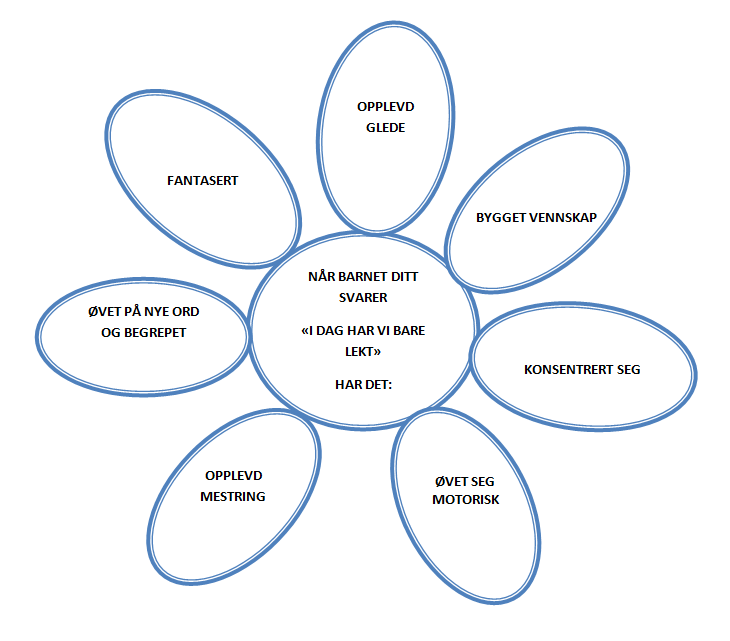 Lek og samspill med andre barn og evnen til å omgås andre på en god måte er viktig for at barn skal trives og lykkes. Det er viktig for at barnet skal bli verdsatt som venn og likeverdig deltaker i egen og andres hverdag.For de yngste skal personalet:Tilrettelegge lekemateriell og det fysiske rom for en god lekTilstedeværelse, og å sitte på gulvet sammen med barnaSmå opplevelser og aktiviteter som de mestrerGi humor og glede Når barna blir eldre er det viktig at personalet skal:Delta i en lekUtvikle sin kreativitet og fantasiHa en lekekameratVelge lek ut i fra eget vilje og ønskeHa rett til å bli hørt i hverdagenMestre ferdigheter som å komme seg inn, og opprettholde leken på en god måteFå varierte og gode samspillserfaringerVise følelser, og å forstå andres følelserLære å samhandle positivt i ulike situasjonerAt ingen barn skal oppleve utestengelse av leken over lengre periodeDette får vi til ved at:Barna har ulike rom å fordele seg på. En voksen skal være tilstede for barna – være der barna lekerVi legger til rette lekemateriellVi spiller på barnas interesser ved å ha den gode samtalenVi er opptatt av å gi barna innflytelse på sin egen hverdagVi har leker som stimulerer de fleste typer lekBarna har av og til med seg leker hjemmefra som gjør at leken blir mer spennende og utfordrende. Barna lærer at de må låne bort leker når de har dem med i barnehagen.Vi gir barna tid til å få avslutte leken. Vi har økt kompetanse om hvor viktig leken er i barnas hverdag. Vi er bevisste vår egen rollemodell og vår tilstedeværelse i lekenVi observerer leken og reflekterer over det vi opplever og erfarerBarna lærer lekeregler og ulike strategierBarn lærer å stå i vanskelige situasjoner og takle konflikter, utestengelse og ertingVerdiene våre:Humor	-de voksne skal være bevisste i bruk av humor i hverdagenLikeverd	-	vi tar impulsene fra barnas lek på alvor uansett alder og kjønnVennskap	-	bevisste voksne er opptatt av å hjelpe barna til å reflektere over egne handlingerLæringAlle turene våre og leken er en viktig læringsarena for barna. Personalet skal:Være oppdagende og nysgjerrigGi barna muligheten å utvikle lekenFølge opp barnas vitebegjær, perspektiver og handlingerGi rom for ulikheter blant barnaTa vare på barnas interesser og engasjement som vil legge til rette for god læringSpråk og kommunikasjonTidlig læring av språk i barnehagen, er en avgjørende faktor for barnas skolegang. Språk gir mulighet til å kunne kommunisere, og bidra til identitetsdannelse og tilhørighet i et felleskap.Personalet skal med de minste barna:Være språklig aktive og sette ord på alt de gjør og serVære bevisst på barnets lyder og kroppsspråkGjenta ord og begreperBruke sangkort, eventyrposer, bøkerPersonalet skal med de største barna:Ta seg tid til å være gode lyttereVære voksne som er gode språklige rollemodellerOppfordre og tilrettelegge for et godt språkmiljøLære barna gode metoder for konflikthåndteringUtfordre språket og begrepshåndteringen til barnetForstå viktigheten av kommunikasjon barn/voksen – barn/barnVi erfarer at ved å bruke språket aktivt på turene våre og hverdagen ellers utvikler barna god kommunikasjon og et godt språk.Verdiene våre:Humor	-	mye moro og læring ved å leke med språketLikeverd	-	uansett hvor du bor og hvem du er, er språket en viktig del av hverdagenVennskap	-	språket er en viktig del av barnets sosiale kompetanseMedvirkningHele barnehagetiden handler om barns medvirkning. Hos oss er det mange barn med ulike ønsker og behov. Derfor må barna erfare at de ikke alltid kan få sine ønsker oppfylt.Vi ønsker at barna skal ha innflytelse og være med på å styre sin egen hverdag. DE minste barna uttrykker sine ønsker og behov ved kroppsspråk, mimikk og andre følelser. Det er viktig at personalet jobber med å forstå barnas uttrykksmåte og møte barnet på det nivået de er på.De større barna er:Med på å bestemme hvor de vil gå på tur/turmatMed på å bestemme mye av barnehagehverdagen sin (frileken)Er flinke til å sette ord på ønsker og behovVi fleksible om barna er sultne, så henter de egen matboksTurene våre gir barna frihet til egne utfordringerVerdiene våre:Humor	-	ta vare på og være med på barnas innspill av glede og humorLikeverd	-	la alle barna ta del i fellesskapetVennskap	-	barna må oppmuntres til å se at alle har en lekekameratRealfagVi vil at alle barn skal oppleve undring og glede knyttet til matematikk og naturfag.Barn har en naturlig interesse for realfag. Allerede i barnehagealderen er de vitebegjærlige, nysgjerrige og utforsker omgivelsene. I denne alderen må læring skje gjennom lystbetonte og lekende aktiviteter.En god språkutvikling er viktig for at barna skal kunne få en god forståelse av realfag. Personalet skal være aktive og støttende voksne rundt barns undring, med opplevelser og oppdagelser i naturen, bevisstgjøring av arbeidet med former, og matematiske begreper i hverdagen ellers.I leken og andre aktiviteter skal vi gradvis bevisstgjøre barna om matematiske begreper og symboler. Her er barnet fritt til å prøve ut alternativer og reflektere over virkeligheten. Denne form for lek er en drivkraft til ren matematikk.Aktiviteter vi gjør i barnehagen som stimulerer realfagInne leker barna:ButikklekBygging med klosserLego/duploBrettspillSanglekerTellebøkerEventyr med former, farger og antallUte utforsker barna naturen ved å se og oppleve.Steiner, blader, pinner, trær, insekter og dyr m.m.Samiske barn i barnehagenPersonalet skal ivareta ulike kulturer. Det er spesielt viktig å lære om den samiske kulturen som er en del av det norske felleskapet.Alle barnehager i Norge må forholde seg til Rammeplanen. Rammeplanen har også et eget kapittel hva samiske barnehager skal legge vekt på. Samarbeid mellom hjem og barnehage«Barnehagen skal i samarbeid og forståelse med hjemmet ivareta barnas behov for omsorg og lek, og fremme læring og danning som grunnlag for allsidig utvikling» Barnehageloven paragraf 1.Alt vi i Storenga barnehage gjør, skal ha barnets beste som grunnlag, og et nært samarbeid med hjemmet er viktig for å støtte barnets utvikling.Foreldrene og barnehagens personale har et felles ansvar for barnet trivsel og utvikling.Relasjoner mellom personale og foreldre må være preget av åpenhet og likeverd. Gjensidig og varm kommunikasjon mellom foreldre og ansatte i barnehagen har positiv effekt på hvordan barna fungerer og trives.Dette får vi til ved:Daglig kontaktKonferansetimerForeldre som viktige ressurserInformasjon til foreldreneSosiale arenaer – merkedager, foreldremøter foreldrekaffe og dugnaderSamarbeidsutvalget, rådgivende, kontaktskapende og samordnet organOvergangerTilvenning i barnehagenPersonalet skal samarbeide med foreldrene for å legge til rette for at barnet kan få en trygg og god start i barnehagen. Barnehagen skal tilpasse rutiner og organisere tid og rom slik at barnet får tid til å bli kjent, etablere relasjoner og knytte seg til personalet og andre barn.Personalet skal formidle foreldrene viktigheten ved å gi sitt barn en god start i barnehagen. Særlig er denne tilvenningen viktig hos de minste barna der barnets første separasjon fra mor/far kan være vanskelig.Overgang innad i barnehagenVi er en liten privatdrevet barnehage hvor foreldre, barn og personale har stor tilhørighet til hverandre. Dette gjør at barnet er godt ivaretatt når det skifter avdeling. I utetiden er alle barna sammen, og barna leker sammen på tvers av avdelingene. Overgang barnehage/skoleDen siste foreldresamtalen i barnehagen er en overføringssamtale. Målet er å sikre en best mulig overgang for barnet fra barnehage til skole.Det er utarbeidet felles retningslinjer for overføring av informasjon om enkeltbarnet i Bærum Kommune. Foresatte skal samtykke om overføring av informasjon. Bare nødvendig informasjon skal overføres.I vår barnehage tar de eldste barna del i ulike aktiviteter i løpet av åretPlan for femåringene ifølge rammeplanen:Barnehagen som pedagogisk virksomhetStyrer er ansvarlig for at årsplanen blir skrevet, og blir brukt som et pedagogisk verktøy av personalet. Hele personalgruppen og foreldrene er med i vurderingsprosessen.Vurdering og dokumentasjonBarnehagen er en pedagogisk virksomhet som skal planlegges, dokumenteres og vurderes. Dokumentasjon skal fungere både som informasjon til foreldrene, gjenskape opplevelser for barna og danne grunnlaget for dokumentasjon for personalet. Dokumentasjon bidrar til å få frem ulike oppfatninger og åpne for en kritisk og reflekterende praksis. Barnas dokumentasjon gir foreldrene informasjon om hva barnas opplevelser, lærer og gjør i barnehagen. Dokumentasjon gir grunnlag for refleksjon og diskusjon i personalgruppen. Dokumentasjon gir også grunnlag for enkeltbarnets trivsel og utvikling og gir grunnlag for individuell tilrettelegging i det pedagogiske arbeidet.Som dokumentasjon bruker vi:Observasjon rundt frilekenLekeskjemaLøpende protokollPraksisfortellingerRefleksjonBarnas opplevelser av tureneTurrapporter som sendes på mail til foreldreneBilderKort informasjon om dagen på whiteboardtavlene på avdelingeneEvaluering hver måned på hjemmesidenEvaluering hver uke på avdelingsmøteUkesrapport til foreldreneFacebook (Lilledraugen)VurderingVurdering bidrar til at vi beskriver, analyserer og fortolker barnehagens arbeid. Barnas erfaringer og synspunkter er et viktig vurderingsgrunnlag. Her hos oss vurderer vi hele tiden. De metodene vi bruker gjør at vi hele tiden må se hvert enkelt barn, og bidra til å være med på utvikling av barnet.Både barn, foreldre og personalet er med i vurderingsarbeidet.Dette får vi til ved:Samtaler mellom barn og voksneAt personalet evaluerer på alle avdelingsmøter uken som har gåttFaglig vurdering på personalmøter og planleggingsdagerAt vi deler personalet opp i små grupper og dette gjør at alle bidrar og blir hørtTilbakemeldinger fra foreldreneTilrettelegging av det allmennpedagogiske tilbud for barn som trenger ekstra støtte Vi er en inkluderende barnehage. Inkluderende barnehage handler om tilrettelegging for sosial deltakelse. Det er derfor viktig at vi får hjelp og støtte fra andre instanser når vi er bekymret for et barn. I fjor opprettet Bærum kommune Veiledningstorget. Her kan personalet få veiledning/hjelp anonymt angående enkeltbarnet eller barnegruppen. Personalet bruker også observasjon som et viktig verktøy for å oppdage om et barn trenger hjelp til et meningsfullt fellesskap.Har enkeltbarnet behov for mer utredning bruker vi instanser som:HelsestasjonenBarnevernetPedagogiske Psykologisk Tjeneste (PPT)I denne prosessen må vi også samarbeide med foreldrene. Foreldrene har rett til å kreve en sakkyndig vurdering av om barnet har behov for spesialpedagogisk hjelp.Barnehagens digitale praksisDe eldste har en dag i uken hvor digitale verktøy blir brukt. Vi har 5 nettbrett som personalet bruker aktivt sammen med barna.Dette skal bli et naturlig arbeidsverktøy for barna, og forberede dem til skolen som bruker digitalt verktøy. Barna skal lære enkle ting som å kunne slå på og skru av på en forsvarlig måte. Bruk av digitalt kamera på nettbrett.Barna lærer å jobbe med konsentrasjonsspill og kunne løse riktig pedagogiske oppgaver. Viktig å lære barna nettbrettvettBarnehagen som kulturarenaVi har nå fått nye turområder. Vi tror vi kan få mange fine turer i nærmiljøet i både skogen og på stranda. Vi kommer fortsatt til å lage mat på tur. Vi håper vi kan finne en base hvor vi kan sette opp hinderløyper ol. Omtrent som den gamle «Indianerlandsbyen». Ovnsrøret har fremdeles mulighet til å gå til Sollerudstranda og kjøre kollektivt til turområder lengre unna. Fagområdene med progresjon:Mat og helseVi har laget en plan for hvordan vi jobber med dette nye fagområdet.Vi voksne påvirker barns holdninger, kunnskap, adferd og vaner. Dette gjelder også måltidene. Barn lærer om mat og drikke på en naturlig måte gjennom de daglige måltider. I rammeplanen står det at barnehagen skal legge til rette for at alle barn skal oppleve bevegelsesglede, matglede og matkultur. I fjor jobbet vi mye med refleksjon rundt mat og måltider. Her hos oss vil vi ha fokus på:Så mye som mulig unngå søtsaker (også ved bursdagsfeiring)Varmmat en gang i uken Unngå ferdigprodukerBarna skal smake på råvarerTradisjonelle og utradisjonelle matopplevelserBrød, knekkebrød med vanlig sundt påleggMåltidet skal ha en god og rolig atmosfære, med fokus på matglede og den gode samtalenVi har avdelingsvis matdag hvor barna deles inn i matgrupper og er med å tilberede måltidet og smaker på ulike ingredienser og råvarerDa vi er på tur forsøker vi å ha fokus på de samme tingene, men maten blir tilberedt på stormkjøkken, grill eller bål, eller at matpakker blir tilberedt før vi gårAktivitetsplanStorenga Barnehage Årskalender 2018/2019trærne, vift med tærneMåned5årsgruppenBarnehagenForeldreSkolenSeptember5åringene samles til første 5årsgruppeTur til Staples for å kjøpe permer/skolesakerInformasjon om 5årsgruppens målOktober5årsgruppe skal ta imot – ha forberedelser til besøk av fjorårets 5årsgruppenGamle barn på besøkAnsvar for salg av lodd i forbindelse med FN-dagenInnmelding til skiskole i januarInnmelding til skiskole i januarNovemberDesemberJuletur til byen for å levere pakker til frelsesarmeen og lunsj i byenAnsvar for LuciaopptogPakke inn en brukt leke eller brukt tøy som presang JanuarSkiskoleSørge for at barna har skiutstyrFebruarSkiskoleSørge for at barna har skiutstyrMarsFaglig samarbeidsmøte barnehage/skoleAprilOverføringssamtale med overføringsskjemaMaiAnsvar for vårfestOverføringsskjema sendes til skolenOvergangsskjema sendes skolen innen 15. maiVi har besøk av rektor og inspektør fra skolenJuniTur og overnattingUnderholdning ved sommeravslutningTur og overnattingOverrekkelse av diplomer og diktHvaHvordanHvorforAntall rom og form:Jobbe med tall, klokken og matematiske begreper og former.Vi har en del spill og oppgaveark som er rettet mot matematiske begreper. Barna skal ved hjelp av disse lære seg og bli trygge på begreper som liten/stor, lang/kort, flere/færre o.l. Barna skal lære seg å kjenne igjen tallbildene og ikke bare på rams. Vi skal også få en begynnende forståelse for klokken; hel/halv, kvart på/kvart over, minutter og timer.Det er viktig at barna lærer tallenes betydning og ikke bare som en meningsløs regle. Rammeplanen sier at vi skal oppleve glede over og utforske og leke med tall og former. Ved hjelp av praktisk matematikk får barna kjebbskap til og lærer seg å bruke gode og anvendbare matematiske begreper.Språk, tekst og kommunikasjon:Jobbe med bokstavene, tørre å prate høyt foran hverandre og være gode lyttere.Vi skal lære oss bokstaver og bokstavlydene. Sette disse sammen og danne ord. Sette disse sammen og danne ord. Målet er at alle skal lære å skrive navnet sitt. Vi skal jobbe med bokstavkort, oppgaveark og spill. Vi skal gå på bokstav/ord -jakt og aktivt leke med språket.Barna skal få en opplevelse av bokstavene på veggen, ikke bare bilder, men at de tilhører et navn eller ord.Natur, miljø og teknikk:Årstidene, turer og trafikksikkerhet.Vi skal som gjennomgående tema hele året jobbe med årstidene. Vi skal se på det forskjellige som kjennetegner vår, sommer, høst og vinter og hvilke forandringer som skjer i naturen. Dette vil skje både ved hjelp av turer og samtaler. Når det gjelder trafikksikkerhet skal vi lære oss trafikkreglene som hjelper oss til å ferdes trygt i trafikken.Barna kan allerede mye om dette, men er kanskje ikke helt sikre på hvordan alt henger sammen. Ved hjelp av egne erfaringer skal vi sammen undre oss over hvorfor ting er som de er, og sammen finne svarene.Kunst, kultur og kreativitet:Male, lage gruppebilder -bruke naturen.Bruke ulike maleteknikker. Vi jobber med skuespill og sang som skal fremføres på sommerfesten. Lage et lite utkast og så overføre dette på lerret. Det skal være litt ekstra «stas» å være i femårsgruppa! Vi vil gi barna allsidige opplevelser og på den måten stimulere fantasi, kreativ tenking og skaperglede. Felles opplevelser og noe som «bare» er vårt skal være med på å gjøre barna til en sammensveiset gruppe som kan oppmuntre, støtte og hjelpe hverandre.Kropp, bevegelse, helse og mat:Regel og sangleker, turer, «sport og spill»Skiskole, turer med fysisk aktivitet, baking, sangleker og bevegelsesleker.Det er viktig at barna lærer å delta i en gruppe, også på ting som de kanskje ikke hadde valgt selv til vanlig. Dette er leker og aktiviteter som de kommer til å finne igjen på skolen. Utholdenhet, samarbeid, følge felles beskjeder og regler. Tap og vinn med samme sinn…FagområderMål:Lilledraugen (1-2 år)Metoder:Knerten (2-3 år)Metoder:Ovnsrøret (3-6 år)Metoder:Kommunikasjon, språk og tekst:Vi i Storenga barnehage er opptatt av at alle barn i vår barnehage skal få utvikle et godt verbalt og kroppslig språk slik at de kan gjøre seg forstått i alle sammenhenger.Turene våre er en god arena for kommunikasjon og undring over opplevelser. De voksne har tid og rom for kommunikasjon med enkeltbarnet/små grupper.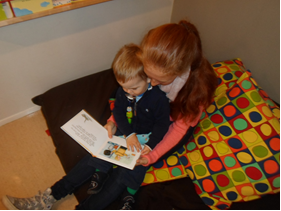 Voksne setter ord på det de gjørLekBruke bevegelses-sanger Eventyrposer og sangkortBruke mye bildebøkerDen gode samtalenRollelekEventyrposerBruk av bildebøker, sang, rim og reglerSette ord på egne behovLek med bokstaverLære å løse konflikter selv, ved å brukespråketKommunikasjonLeker med språketRim og reglerLek med bokstaver Gjøre avtaler og kunne følge opp disseKunst, kultur og kreativitetStorenga barnehage skal være en arena for stimulering av sansene og finner glede i alle kreative aktiviteter.En tur hos oss er kreativ ved at vi bruker bl.a. eventyr og dukketeater. 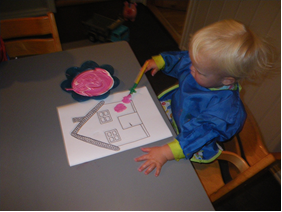 Musikk, dans og bevegelseLa barna utforske og eksperimentere med ulike typer naturmaterialer, snø, is og vann.Bruk av fargerBruke ulike naturmaterialerMale gruppebildeEksperimentere med ulike farger, spes. primærfargene.Bruke naturen som utgangspunkt for barnas fantasiBruke ulike maleteknikkerTa med ting fra naturen til å bearbeide inne5- åringene fremfører skuespill til avslutning på sommerfestenBruk av musikkinstrumenter Teater, bibliotek og museumTorunn er førskolelærer med bakgrunn som sanger. Hun kommer til å ha sang, musikk og dramaaktiviteter med barnaEtikk, religion og filosofiBarna skal lære sosial samhandling og respekt med hverandre, og naturen Opprettholde norsk kulturarvLære om andre kulturer og trosretninger deriblant samer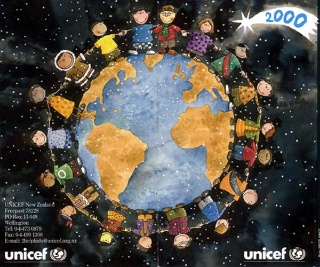 Respekt for det levende livFå kjennskap til kristne høytider og tradisjonerLære å respektere hverandre, og ta hensyn til hverandreRespekt for det levende livFå kjennskap til kristne høytider og tradisjonerLære å respektere hverandre, og ta hensyn til hverandreLære om andre kulturerRespekt for det levende livFå kjennskap til kristne høytider og tradisjonerLære å sette pris på hverandre og hjelpe hverandreKonflikthåndteringLære om andre kulturerFilosofere ovenfor livet, sammen med barnaNærmiljø og samfunnBarna skal bli godt kjent i eget nærmiljøVåre turer gjør i vårt nærmiljøSe vedlegg om trafikksikkerhet i barnehagen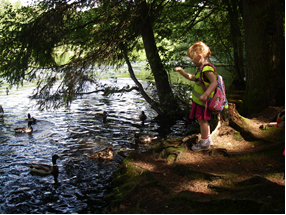 Turer i nærmiljøet vårtLærer å gå i trafikkenBli kjent med nærmiljøet vårtLærer å gå i trafikkenLære om FN-dagen og 17-mai feiringAntall, rom og formPå turene våre bruker vi alle typer materialer vi kan finne til å lære matematiske figurer, eksempel: pinner, steiner, snøballer, kongler etc.Barna skal få kjennskap til forskjellige former og etter hvert få matematiske begreper og bevisst jobbe med realfag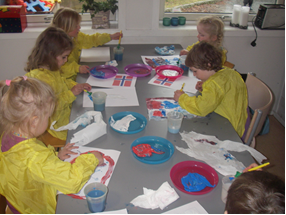 Se forskjellen på ulike formerFormer og fargerTelle alle våre ulike kroppsdelerLek med farger og tallBruke naturen til å se på former, størrelser, tall og fargerLeke med tall, geometriske former og bokstaverSpille spillBevisst begrepstreningGjenkjenne sine egne bokstaver og navnBruke naturen til å se på former, størrelser, tall og fargerHa alfabet og tall synlig på avdelingenSpille spill som har med tall og bokstaverSjakk og kortspillLære å skrive eget navnKropp, bevegelse, helse og matTurglade barn og voksne.Turene våre er varierte. Vi legger vekt på at barna skal styrke motorikken og går mye i ulendt terreng.Vi lager mye mat på tur.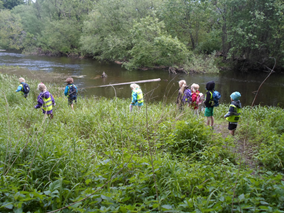 Turer i nærmiljøet, «besøke» reven og museneBruke naturen som hinderløype, for en ettåring kan det være vanskelig nok å komme over en tømmerstokkLek i vanndammerLek i snøHa med mat evt. frukt på turTurer i nærmiljøetLek i skogen, rappellere i tau, huske, klatre Ha med mat evt. frukt på turTurer i ulendt terreng og trene utholdenhet og grovmotorikkTurer i nærmiljøetLek i indianerlandsbyen hvor voksne barn har laget egne lekeapparater sammenGå lange turer i ulendt terreng og trene utholdenhet og grovmotorikkLage mat på turBl.a. grille fiskepinner, fiskeburgere, pinnebrød etc.Lære om mat vi kan spise i naturenBARNAFORELDRENEPERSONALETAUGUSTTilvenning av nye barn Bli kjentKjent med ny barnehageTilvenningssamtaleBli kjentBli kjent med barn og foreldrePlanleggingsdag 17. augustSEPTEMBERMål for enkeltbarn etter behovObservasjon av barns generelle utviklingOppstart av 5-årsgruppeOppstart av mestringsgrupper(turer)Foreldresamtale etter behovSU-møteForeldremøte m/ informasjon og årsplanPersonalmøteFørstehjelpOKTOBERAktiviteter til FN-dag 24. oktoberFN-dag - foreldrekaffeMedarbeidersamtaler etter behovPersonalmøteFaglig diskusjoner ogKompetansehevingFørstehjelpskursNOVEMBERObservasjonerPlanleggingsdagPersonalmøteDESEMBERAdventJuleforberedelserLuciaNissefestLuciafrokostJulebord for personaletJANUARForeldrene arrangerer juletrefestPlanleggingsdagFaglig diskusjoner ogkompetansehevingPersonalmøteFEBRUARVinteraktivitetsdagPersonalmøteMARSKarnevalFastelavnskaffe i forbindelse med karnevalMedarbeidersamtaler etter behovPlanleggingsdagAPRILObservasjoner i forbindelse med foreldresamtalerOvergangssamtalerbarnehage/skoleForeldresamtalerForeldresamtalerMAI17. mai feiringForeldresamtaler17. mai feiring m/foreldrekaffeForeldresamtalerLedermøte hel dag(årsplanskriving)PlanleggingsdagJUNISommerfest i barnehagen5årsgruppen på overnattingsturDugnad Sommerfest i barnehagenSommerfest i barnehagenLedermøte hel dag(årsplanskriving)Personaltur/sommerfest for personalet til HvalerVi trenger hjelp i barnehagenPersonalmøteMånedAktivitetAugustOnsdag 1.Barnehageåret starterFredag 17.Planleggingsdag for personalet – barnehagen stengtTirsdag 28.Dugnad for alle foreldre fra 16.00Torsdag 30.Fotografering av barnaSeptemberTirsdag 25.ForeldremøteOktoberTirsdag 2.Høstaktivitetsdag for barnaOnsdag 24.FN-dag med foreldrekaffe og loddsalg av 5årsgruppen ved hentingNovemberFredag 2.Planleggingsdag for personalet – barnehagen stengt – Østlandske lærerstevneDesemberTorsdag 13.Lucia-frokost (oppstilling av Luciatog kl. 8.00)Fredag 14.Julebord for personaletMandag 17.Nissefest for barnaFredag 21.Siste dag før barnehagen stenger for julenJanuarOnsdag 2.Planleggingsdag for personalet – barnehagen stengt Torsdag 3. Barnehagen åpner etter juleferienCa. Uke 3Skiskolen starter for 5årsgruppen og går i fem uker fremoverFebruarTirsdag 19.Vinteraktivitetsdag for barnaMarsFredag 1. Karneval for barna. Fastelavnsboller og kaffe ved henting (kl.15.30-kl.16.30)Fredag 15. Planleggingsdag for personalet. Barnehagen stengt.AprilTorsdag 11.Påskelunsj fra kl. 15.00Mandag 15.Påskeferie – barnehagen stengtTirsdag 23.Barnehagen åpner etter påskeferieMaiOnsdag 1.Offentlig høytidsdag - barnehagen stengtTorsdag 16.Vi feirer 17. mai i barnehagen – foreldrekaffe ved henting (kl.15.30-kl.16.30)Fredag 17.Offentlig høytidsdag - barnehagen stengtMandag 20.Dugnad for alle foreldre – Årsmøte kl. 19.30Torsdag 30.Kr. Himmelfartsdag - barnehagen stengtFredag 31.Planleggingsdag for personalet. Barnehagen stengt.JuniMandag 10.2. pinsedag – barnehagen stengtTorsdag 13.Sommerfest for barn og foreldreFredag 21.Sommerfest for personaletJuli8.-28..Sommerstengt i 3 uker (uke 28, 29 og 30)Mandag 29.Barnehagen åpner etter sommerferienAugustTorsdag 1.Barnehageåret 2019/2020 starter